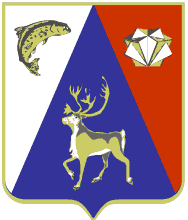 МУРМАНСКАЯ  ОБЛАСТЬАДМИНИСТРАЦИЯ ЛОВОЗЕРСКОГО  РАЙОНА ПОСТАНОВЛЕНИЕ«23»  ноября 2016 года	с. Ловозеро                                  №  320 - ПГО внесении изменений в Административный регламент по предоставлению муниципальной услуги  «Прием заявлений, постановка на учет и  зачисление детей в муниципальные бюджетные дошкольные образовательные учреждения Ловозерского района,  реализующие основную образовательную программу дошкольного образования»В целях совершенствования работы по предоставлению муниципальных услуг и исполнению муниципальных функций, в соответствии с Федеральным законом от 27.07.2010 № 210-ФЗ «Об организации предоставления государственных и муниципальных услуг», с Федеральным законом от 29.12.2012 № 273-ФЗ «Об образовании в Российской Федерации», постановляю:1. Внести изменения в Административный регламент по  предоставлению муниципальной услуги  «Прием заявлений, постановка на учет и  зачисление детей в муниципальные дошкольные образовательные учреждения Ловозерского района,  реализующие основную образовательную программу дошкольного образования», утвержденный постановлением администрации Ловозерского района  от  29.06.2012г № 280–ПГ, изложив его в новой редакции (прилагается).2. Признать утратившими силу следующие постановления администрации Ловозерского района:- от 04.06.2015  №271–ПГ «О внесении изменений в административный регламент по предоставлению муниципальной услуги  «Прием заявлений, постановка на учет и  зачисление детей в муниципальные дошкольные образовательные учреждения Ловозерского района,  реализующие основную образовательную программу дошкольного образования».- от 01.07.2016  №191–ПГ «О внесении изменений в административный регламент по предоставлению муниципальной услуги  «Прием заявлений, постановка на учет и  зачисление детей в муниципальные дошкольные образовательные учреждения Ловозерского района,  реализующие основную образовательную программу дошкольного образования».- от 16.09.2016  №246–ПГ «О внесении изменений в административный регламент по предоставлению муниципальной услуги  «Прием заявлений, постановка на учет и  зачисление детей в муниципальные дошкольные образовательные учреждения Ловозерского района,  реализующие основную образовательную программу дошкольного образования».3. Настоящее постановление вступает в силу со дня его опубликования в газете «Ловозерская  правда».4. Разместить  настоящее постановление на  официальном  сайте администрации Ловозерского  района.5. Контроль  исполнения настоящего постановления возложить на заместителя Главы администрации  Ловозерского района (Иванову Н.Н.).Глава Ловозерского района                                                        А.В.Шестак